Radharc na Mara Primary School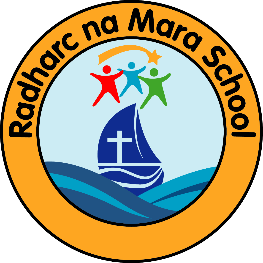 Walter Macken Rd.MervueGalway H91A3H2Tel:  (091)755920Roll No: 20554I1.Child’s Name ______________________________________    Male  _____Female _____1.Child’s Name ______________________________________    Male  _____Female _____2. AddressEircode2. AddressEircode3. Date of Birth 3. Date of Birth 2. AddressEircode2. AddressEircode3. Date of Birth 3. Date of Birth 4.Religion5. Place of Baptism (if applicable)6. Home Phone7. Mobile Phone8. Email Address (required)8. Email Address (required)9.Details of Parents or Guardians9.Details of Parents or Guardians9.Details of Parents or Guardians9.Details of Parents or GuardiansParent/Guardian 1 phone numberParent/Guardian 1 phone numberParent/Guardian 2phone numberParent/Guardian 2phone number10. Names of brothers or sisters in or past pupils(of)Radharc na Mara Primary School: 10. Names of brothers or sisters in or past pupils(of)Radharc na Mara Primary School: 10. Names of brothers or sisters in or past pupils(of)Radharc na Mara Primary School: 10. Names of brothers or sisters in or past pupils(of)Radharc na Mara Primary School: 11. Name and address of school or preschool currently attending:11. Name and address of school or preschool currently attending:11. Name and address of school or preschool currently attending:11. Name and address of school or preschool currently attending:Seeking to enrol at Radharc na Mara Primary School in September 2024 for __________________ ClassSeeking to enrol at Radharc na Mara Primary School in September 2024 for __________________ ClassSeeking to enrol at Radharc na Mara Primary School in September 2024 for __________________ ClassSeeking to enrol at Radharc na Mara Primary School in September 2024 for __________________ ClassPLEASE NOTE: This is neither an offer nor a guarantee of a place in Radharc na Mara Primary School. I have read the above information and agree that this Application Form does not guarantee my child enrolment at Radharc na Mara Primary School. Signature________________________________________PLEASE NOTE: This is neither an offer nor a guarantee of a place in Radharc na Mara Primary School. I have read the above information and agree that this Application Form does not guarantee my child enrolment at Radharc na Mara Primary School. Signature________________________________________Signature of Parent/GuardianDate______________________Signature of Parent/GuardianDate______________________